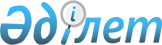 Қамысты аудандық мәслихатының кейбір шешімдерінің күші жойылды деп тану туралыҚостанай облысы Қамысты ауданы мәслихатының 2023 жылғы 14 сәуірдегі № 17 шешімі. Қостанай облысының Әділет департаментінде 2023 жылғы 24 сәуірде № 9979 болып тіркелді
      "Құқықтық актілер туралы" Қазақстан Республикасы Заңының 27-бабына сәйкес Қамысты аудандық мәслихаты ШЕШТІ:
      1. Мәслихаттың мынадай шешімдерінің күші жойылды деп танылсын:
      1) "Қамысты аудандық мәслихатының аппараты" мемлекеттік мекемесінің "Б" корпусы мемлекеттік әкімшілік қызметшілерінің қызметін бағалау әдістемесін бекіту туралы" 2018 жылғы 14 наурыздағы № 158 (Нормативтік құқықтық актілерді мемлекеттік тіркеу тізілімінде № 7644 болып тіркелген);
      2) "Мәслихаттың 2018 жылғы 14 наурыздағы № 158 "Қамысты аудандық мәслихатының аппараты" мемлекеттік мекемесінің "Б" корпусы мемлекеттік әкімшілік қызметшілерінің қызметін бағалау әдістемесін бекіту туралы" шешіміне өзгерістер енгізу туралы" 2022 жылғы 25 наурыздағы № 108.
      2. Осы шешім оның алғашқы ресми жарияланған күнінен кейін күнтізбелік он күн өткен соң қолданысқа енгізіледі.
					© 2012. Қазақстан Республикасы Әділет министрлігінің «Қазақстан Республикасының Заңнама және құқықтық ақпарат институты» ШЖҚ РМК
				
      Қамысты аудандық мәслихатының төрағасы 

Н. Искаков
